Rapport final narratifCAPEIProjets européens et internationauxTerritoires citoyens et solidairesCocher l’axe concerné par votre projet : (Une seule case possible) AXE 1 : Education à la citoyenneté européenne, à l’ouverture au monde et à la solidarité internationale sur le territoire du Centre Val de Loire  AXE 2 : Solidarités et Coopérations internationales pour contribuer à la réalisation des ODD AXE 3 : Mobilité internationale des jeunes du Centre Val de LoireCe rapport final narratif doit être déposé en ligne depuis votre espace sur le portail « Nos aides en ligne »1 - Identification du porteur de projet (ou chef de file)1.1 - Identification de la personne ressource pour le projet2 – Partenaires du projet A compléter uniquement si différent du dossier de demande d’aide régionale déposé initialement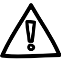 N°1N°2N°3Tableau à dupliquer en fonction du nombre de partenaires3 – Description générale du projet réaliséPrésentez brièvement votre projet réalisé (bilan global du projet : conditions de mise en œuvre et objectifs atteints)Décrivez les éventuels écarts entre le projet initial et le projet réalisé (précisez les motifs des écarts et les mesures prises pour assurer la bonne exécution des actions)Précisez brièvement les différents résultats et impacts obtenus liés aux objectifs du projet, en région Centre-Val de Loire et sur le territoire partenairePrécisez les différents bénéficiaires du projet(Axe 1 et 3 : Pour les projets d’accueil ou d’envoi de volontaires, de rencontres ou de chantiers de jeunes, une liste des participants est à joindre en annexe au rapport – Cf Point 6.)Présentez le pilotage et le suivi-évaluation mis en place tout au long du projet (expliquez notamment les relations entretenues avec vos partenaires, les éventuelles difficultés rencontrées et les solutions mises en place pour y faire face)Précisez les actions mises en place pour pérenniser le projet et donnez les suites éventuelles envisagéesPrécisez en quoi votre projet a contribué à l’atteinte d’un ou plusieurs Objectifs de développement durable (ODD) (liste disponible sur le site de l’ONU : http://www.un.org/sustainabledevelopment/fr/objectifs-de-developpement-durable/)Décrivez les mesures de lutte contre toute forme de discrimination dont l’égalité femmes-hommes mises en place dans le cadre du projetDécrivez les mesures prises pour évaluer, réduire et/ou compenser l’impact climatique de votre projet Listez les productions, documents et supports réalisés dans le cadre du projet (outils pédagogiques, publications, supports audio-visuels…)Donnez les modalités de diffusion et de communication du projet ainsi que les dispositions mise en place pour le respect des obligations de publicité de l’intervention régionale (utilisation des réseaux sociaux, articles de presse, interview, apposition du logo, etc.)Avez-vous bénéficié d’un accompagnement de Centraider durant le déroulement de votre projet (hors accompagnement au dépôt de la demande de financement) ? ☐ Oui / ☐ NonSi oui, précisez sous quelle forme4 – Description des actions réalisées du projetPrésentation des modalités d’exécution des actions réalisées (A décliner en fonction du nombre d’actions réalisées)Pour les projets des axes 2 et 3, les actions de sensibilisation ou/et de restitution sont également à décrire ci-dessous.Ligne à dupliquer autant que de besoin5 – Bilan financier du projetComplétez, datez et signez le budget réalisé du projet – Modèle à télécharger sur la plateforme « Rapport final financier »6 - Pièces à joindre au dossierVotre rapport final narratif et financier doit être composé des éléments suivants pour être complet : Le présent rapport final narratif dûment complété, daté et signé, Le rapport final financier du projet complété, daté et signé : dépenses, ressources (avec les dates d’acquittement des dépenses)Pour les axes 1 et 3Pour les projets d’accueil ou d’envoi de volontaires, joindre une attestation datée et signée par le représentant légal faisant état : du nombre de volontaire mobilisés, des noms, prénoms, dates de naissance, nationalité et territoire de résidence du ou des volontaires ainsi que de la durée de la mission réalisée. Pour les rencontres et chantiers de jeunes, joindre une liste des participants avec nom, prénom, âge ou date de naissance, genre, nationalité, territoire de résidence et la précisant la durée de l’activité. L’ensemble de ces pièces sont à déposersur le portail « Nos aides en ligne » depuis votre espace 7 - Obligations et attestation du porteur de projetJe soussigné 	, en qualité du signataire et représentant légal (ou signataire avec délégation du représentant légal), sollicite le solde de l’aide régionale octroyée pour la réalisation du projet.J’atteste sur l’honneur : L’exactitude des renseignements de la demande de solde de l’aide et du plan de financement du projet ;Que les dépenses mentionnées dans le plan de financement s’appuient sur des dépenses réelles et encourues ; Ne pas avoir sollicité d’autres ressources publiques et privées que celles présentées dans le présent dossier ;Je m’engage à :Fournir, sur simple demande du service instructeur, toutes les pièces justificatives afférentes au projet en vue de déterminer le montant de l’aide régionale ;Me soumettre à tout contrôle technique, administratif, comptable et financier, et communiquer toutes pièces et informations en lien avec l’opération.Date |__|__| / |__|__| / |__|__|__|__|Cachet et signatureMENTIONS LEGALES : Conformément à la loi « informatique et libertés » du 6 janvier 1978 modifiée ainsi qu’au Règlement Général sur la Protection des Données personnelles, vous bénéficiez d’un droit d’accès, de modification, d’effacement, d’opposition pour des motifs légitimes, de limitation des traitements vous concernant que vous pouvez exercer en vous adressant auprès du délégué à la protection des données de la Région Centre-Val de Loire contact.rgpd@centrevaldeloire.frVous êtes informé de votre droit d’introduire toute réclamation auprès de la Commission Nationale de l’Informatique et des Libertés (3 place de Fontenoy - TSA 80715 PARIS Cedex 07).Porteur de projetNuméro de dossier sur le portail « Nos aides en ligne »Intitulé du projetLieux du projetDates du projet réaliséPersonne en charge du projetNom, prénomFonctionContactsAdresseCode postal et CommuneTéléphone direct (fixe / mobile)CourrielNom de la structure(Raison sociale)Nature juridique Collectivité territoriale  Etablissement public Etablissement scolaire Association loi 1901 Entreprise Autres :  Association loi 1901 Entreprise Autres : Zone géographique du partenaire Centre-Val de Loire France (Hors Centre-Val de Loire) Europe Pays tiers (Hors Europe)Précisez le pays et la région :Personne contactNom, prénom, FonctionCoordonnéesRole dans le partenariatNom de la structure(Raison sociale)Nature juridique Collectivité territoriale  Etablissement public Etablissement scolaire Association loi 1901 Entreprise Autres :  Association loi 1901 Entreprise Autres :  Association loi 1901 Entreprise Autres : Zone géographique du partenaire Centre-Val de Loire France (Hors Centre-Val de Loire) Europe Pays tiers (Hors Europe) Centre-Val de Loire France (Hors Centre-Val de Loire) Europe Pays tiers (Hors Europe)Précisez le pays et la région :Personne contactNom, prénom, FonctionCoordonnéesRôle dans le partenariatNom de la structure(Raison sociale)Nature juridique Collectivité territoriale  Etablissement public Etablissement scolaire Association loi 1901 Entreprise Autres :  Association loi 1901 Entreprise Autres :  Association loi 1901 Entreprise Autres : Zone géographique du partenaire Centre-Val de Loire France (Hors Centre-Val de Loire) Europe Pays tiers (Hors Europe) Centre-Val de Loire France (Hors Centre-Val de Loire) Europe Pays tiers (Hors Europe)Précisez le pays et la région :Personne contactNom, prénom, FonctionCoordonnéesRôle dans le partenariatN°Rappel des objectifs spécifiquesActionPériode de mise en œuvreLieuDétail des actions et éventuels écarts avec les actions prévuesPartenaire(s) mettant en œuvre l’activitéMoyens de mise en œuvre (humains et matériels)Résultat (s) livrable(s) obtenusIndicateurs quantitatifs et qualitatifs permettant de mesurer les résultats des actions123456